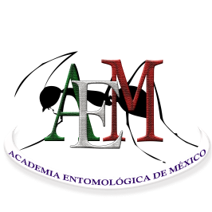 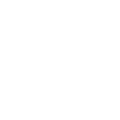 SOCIEDAD MEXICANA DE ENTOMOLOGÍAPor el mejor conocimiento de la fauna entomológica de MéxicoLVI CONGRESO NACIONAL DE ENTOMOLOGÍAMODALIDAD VIRTUALFICHA DE INSCRIPCIÓN ASISTENTENombre Apellidos Grado Académico Tipo de PagoEstudianteInvestigador Investigador Publico Gral.Publico Gral.Lugar de procedenciaInstituciónDirecciónCorre(os) electrónicosTeléfono con ladaNo. de depositoFacturaSiSiNoNoNoRFC y Razón Social